Augustana Emerging Professionals Spring 2023 Internship ApplicationAugustana College has received grant funds from the Illinois Board of Higher Education (IBHE) to support underrepresented students participating in unpaid internships with partner nonprofit organizations. The purpose of this program is to provide more opportunities for underrepresented students to have professional experiences related to their field of study. Grant funds will be used to pay students an hourly wage (currently $13/hour) for these internships. A list of partner organizations and available internships can be found on the next page. More information about each internship can be found at: https://careers.augustana.edu/blog/2022/10/17/emerging-professionals-internship-program/ OR scan the QR Code below.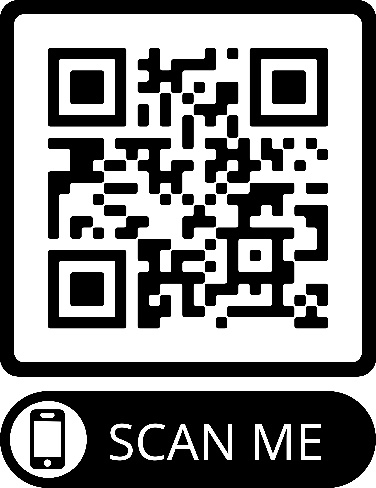 Qualifications for the Emerging Professionals Program:Permanent resident of the state of IllinoisAt least a sophomore in standing at the time of application2.5 GPA or higherIdentify as a member of at least one underrepresented population:Student of ColorFemale, Non-binary, or TransgenderLGBTQIA+ Student with Disability(ies)Adult Learner/Non-Traditional Aged Student First Generation StudentTo apply, complete this form and submit, along with an updated resume, to Bobbie Tidball at bobbietidball@augustana.edu by November 18, 2022. Internships will take place during the Spring 2023 semester. Students selected for an internship must provide proof of Illinois residency and register the internship for at least 0 credit.Which of these populations do you identify with (choose any that apply)? *This information will remain confidential and will be redacted from your final application materials. This information WILL NOT be given to hiring committees or potential/final employers.*  Student of Color	  Female, Non-binary, or Transgender	 	  LGBTQIA+  First Generation	  Student with Disability(ies)			  Adult Learner/Non-Traditional Aged StudentWhich internships are you applying for? (You can apply for as many as you wish)	What makes you a good candidate for these positions? (Use additional pages if needed)Spring 2023 Internships AvailableCity of East MolineHuman Resources InternCity of Moline (In Person)Environmental Sciences InternEngineer InternCommunications InternCommunity and Economic Development InternCloset2Closet (In Person)General Operations InternGiGi’s PlayhouseMarketing Intern (Can Be Hybrid)Programs Intern (In Person)Niabi Zoo (In Person)Animal Care InternConservation Education InternQuad City Botanical CenterEducation Intern (Can Be Hybrid)Horticulture Intern (In Person)Rock Island County Public Health Department (In Person)Illinois Breast & Cervical Cancer Program Intern The Arc of the Quad Cities (In Person)Human Resources InternWorld Relief Quad CitiesRefugee Resettlement & Placement Intern (Could be hybrid)Refugee Employment Intern (In Person)WQPT-PBS (In Person)Accounting InternEducation Outreach InternName:Student ID:EmailPhone:Permanent Address:Permanent Address:G.P.A.:Total Credits: